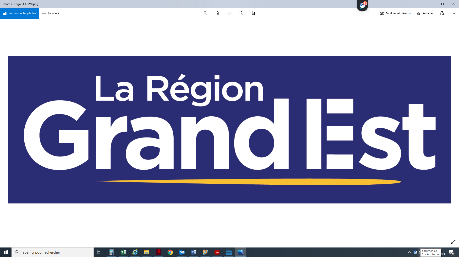 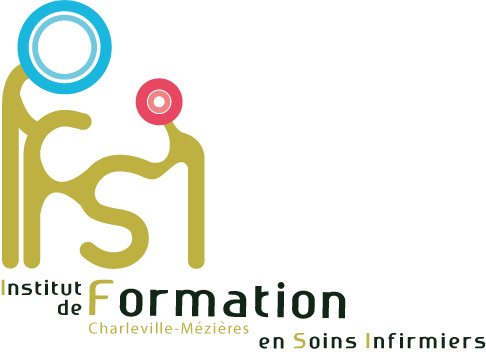 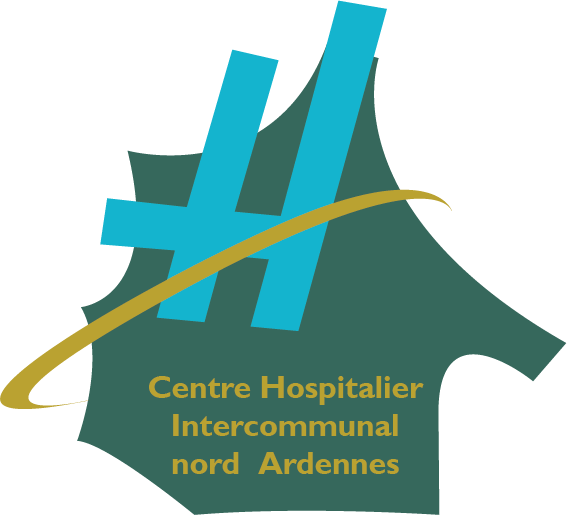 Fiche d’inscription concours d’écriture Printemps des Poètes 2024 (du 9 au 25 mars)NOM :Prénom :Adresse mail :Tél :Formation (Aide-soignante ou infirmière) :Année de formation :Souhaite participer au concours d’écriture organisé par l’Institut de Formation en Soins Infirmiers et Aides-soignants dans le cadre du Printemps de poètes 2024.Je déclare avoir pris connaissance du règlement et en respecter son contenu.Signature, précédée de la mention « lu et approuvé » :À renvoyer avec votre écrit à :Par courrier postal :Carole LATREILLEConcours d’écritureInstitut de Formation en Soins Infirmiers et aides-soignants René Miquel1 rue Pierre Hallali08000 CHARLEVILLE-MEZIERESPar mail :carole.latreille.ifsi@gmail.com ou carole.latreille@ch-nord-ardennes.fr Dépôt direct :Dans la boîte aux lettres du secrétariat (hall d’entrée de l’institut) ou au CDI